МИНИСТЕРСТВО ОБРАЗОВАНИЯ И НАУКИРОССИЙСКОЙ ФЕДЕРАЦИИФЕДЕРАЛЬНОЕ ГОСУДАРСТВЕННОЕ БЮДЖЕТНОЕ ОБРАЗОВАТЕЛЬНОЕ УЧРЕЖДЕНИЕ ВЫСШЕГО ОБРАЗОВАНИЯ «МОСКОВСКИЙ ГОСУДАРСТВЕННЫЙ ЮРИДИЧЕСКИЙ УНИВЕРСИТЕТ ИМЕНИ О.Е. КУТАФИНА (МГЮА)»ОРЕНБУРГСКИЙ ИНСТИТУТ (ФИЛИАЛ)__________________________________________________________________Кафедра конституционного и международного праваПРОГРАММА ПРОИЗВОДСТВЕННОЙ ПРАКТИКИМ3.П.1Оренбург2018Оглавление1. Цели и задачи производственной практики...........................................32. Место производственной практики в структуре ОП...............................43. Формы проведения производственной практики...................................44. Место и время проведения производственной практики .....................65. Компетенции студентов, формируемые в результате прохождения производственной практики...................................................................................66. Структура и содержание учебной практики…….................................77. Образовательные, научно-исследовательские и научно-производственные технологии, используемые на производственной практике..................................................................................................................78. Учебно-методическое обеспечение самостоятельной работы студентов на производственной практике….....................................................89. Формы промежуточной аттестации (по итогам практики).................910. Учебно-методическое обеспечение.....................................................1411. Материально-техническое обеспечение производственной практики.................................................................................................................25ЦЕЛИ И ЗАДАЧИ ПРОИЗВОДСТВЕННОЙ ПРАКТИКИ.Целью производственной практики является профессионально- компетентностная подготовка обучающихся к самостоятельной работе посредством организации и апробации результатов собственного научного исследования и иных смежных наработок, овладения навыками применения методов научного исследования в профессиональной деятельности. 2. Задачи производственной практики: - овладение обучающимися навыками организации и проведения научных исследований в профессиональной деятельности; - приобретение обучающимися навыков ведения индивидуальной и коллективной научно-исследовательской работы; - выработка у обучающихся способностей представлять полученные результаты научных исследований в виде законченных научно- исследовательских разработок; - сбор обучающимися материалов для выполнения выпускной квалификационной работы. Обучающийся должен:1) Знать:- правовые основы ответственности органов публичной власти и их должностных лиц;- понятие и виды юридической ответственности органов публичной власти и их должностных лиц;- различия отраслевой юридической ответственности, применяемой к органам публичной власти и их должностным лицам по основаниям, процедуре привлечения, санкциям;- правовые основы борьбы с коррупцией; - понятие и виды конфликта интересов на государственной и муниципальной службе. - виды коррупциогенных факторов и методики их выявления.2) Уметь:- выявлять	системные	связи	между правовыми источниками, регулирующими ответственность органов публичной власти и их должностных лиц;- правильно применять полученные знания при разрешении коллизий нормативных правовых актов;- критически оценивать нормы права, действующие в сфере ответственности органов публичной власти и их должностных лиц;- применять полученные теоретические знания к конкретным ситуациям, связанным с ответственностью органов публичной власти и их должностных лиц;- составлять проекты юридических документов по привлечению к ответственности органов публичной власти и их должностных лиц;- критически оценивать правовые акты с сточки зрения наличия коррупциогенных факторов.2. МЕСТО ПРОИЗВОДСТВЕННОЙ ПРАКТИКИ В СТРУКТУРЕ ОПДля прохождения производственной практики необходимы знания, умения и компетенции, полученные обучающимися в бакалавриате (особенно по конституционному праву России), знание теоретических дисциплин, изученных в рамках базового (профессионального) цикла: теории государства и права, философии и социологии права, ИППУ, сравнительного правоведения, а также базовых дисциплин магистратуры.Учебная практика относится к М3 – блоку Практики, НИР в магистерской программе МГЮА имени О.Е. Кутафина «Юрист в органах власти».3. ФОРМЫ ПРОВЕДЕНИЯ ПРОИЗВОДСТВЕННОЙ ПРАКТИКИФормы проведения производственной практики определяются содержанием программы практики и осуществляются в виде непрерывного цикла в форме изучения и участия в профессиональной деятельности в определенные учебным планом сроки с учетом возможностей учебно-производственной базы по месту прохождения практики.Права и обязанности участников практикиНепосредственными участниками организации и проведения практики являются студент, руководитель практики от института (преподаватель) и принимающая организация (руководитель подразделения или специалист, которому будет поручено непосредственно руководить практикой).Основные функции преподавателя – руководителя производственной практики:осуществлять контроль за соблюдением сроков практики и ее содержанием;устанавливать связь с руководителями практики от организации и совместно с ними составляют рабочие программы проведения практики;оказывать студентам методическую помощь;принимать участие в распределении студентов по рабочим местам и перемещения их по видам работ;осуществлять контроль за правильностью использования студентов в период практики;оценивать результаты выполнения практикантами программы практики.Непосредственное руководство практикой осуществляет специалист, назначенный руководителем принимающей организации из числа опытных практических работников.Основные функции непосредственного руководителя практики от организации, как правило, заключаются в том, что он:обеспечивает организацию изучения студентом действующих нормативных правовых актов по режиму работы, делопроизводству, задачам и компетенции организации (органа);обеспечивает оформление дневника студента, для чего планирует основные мероприятия и оказывает студенту помощь в составлении плана с учетом специфики организации;предоставляет студенту в пределах программы и полученного задания возможность знакомиться с необходимыми документами и материалами;привлекает студента к анализу действующего законодательства и правоприменительной практики организации (органа);подводит итоги проделанной работы и уточняет последующие задания, контролирует ведение дневника, объективно оценивает результаты работы;изучает уровень теоретической и практической подготовки студента, деловые и психологические качества;утверждает (подписывает) составленный студентом дневник практики;по окончании практики подводит ее итоги и составляет характеристику на студента.Студенты при прохождении практики имеют право:по согласованию с руководителями практики из числа практических работников - знакомиться с нормативными актами и служебными материалами (как находящимися в производстве, так и с архивными), в объеме заданий, определяемых программой практики;просить необходимую организационную и методическую поддержку от руководителей практики со стороны учебного заведения и практических органов.Перед прохождением практики студент должен внимательно изучить программу практики и обратиться к соответствующим нормативным материалам с тем, чтобы быть подготовленным к выполнению поручений, данных руководителем практики, к решению конкретных правовых вопросов. Как при подготовке, так и в период прохождения практики рекомендуется по возникающим вопросам обращаться к законодательству, учебной литературе,материалам, публикуемым в периодической печати. Студенты при прохождении практики обязаны:явиться	на	установочное	собрание,	проводимое	методистом	и руководителями профессиональной практики;получить у методиста направление на практику, дневник прохождения производственной практики;внимательно изучить программу практики;подчиняться	внутреннему	распорядку	работы	по	месту	прохождения практики;выполнять все виды работ, которые не противоречат функциям учреждения и не угрожают здоровью практикующихся студентов;выполнять программу и конкретные задания практики и представить отчет в установленный срок по каждому виду практики;отработать программу практики в другие сроки в случае болезни или других объективных причин.4. МЕСТО И ВРЕМЯ ПРОХОЖДЕНИЯ ПРОИЗВОДСТВЕННОЙ ПРАКТИКИВыбор места практики согласовывается обучающимся с руководителем практики от Института и оформляется соответствующим заявлением. Место проведения практики указывается в приказе о направлении обучающегося на практику. Обучающиеся, совмещающие обучение с трудовой деятельностью, вправе проходить учебную практику по месту трудовой деятельности, если профессиональная деятельность, осуществляемая ими, соответствует требованиям к содержанию практики и позволяет выполнить индивидуальное задание руководителя практики от Института. Если непосредственная профессиональная деятельность обучающегося, совмещающего обучение с трудовой деятельностью, не соответствует требованиям к содержанию практики, он вправе проходить все виды практики в организации по месту своей работы в подразделениях организации, деятельность которых позволяет выполнить индивидуальное задание руководителя практики от Института. Прохождение практики по месту профессиональной деятельности согласовывается с руководителем практики и оформляется заявлением.Практика может проводится в любом структурном подразделении органа государственной власти федерального уровня, региональном или муниципальном органе власти Оренбургской области, а также на базе учреждений Оренбургской области, находящихся в ведении органов государственной власти Оренбургской области.5. КОМПЕТЕНЦИИ ОБУЧАЮЩИХСЯ, ФОРМИРУЕМЫЕ В РЕЗУЛЬТАТЕ ПРОХОЖДЕНИЯ ПРОИЗВОДСТВЕННОЙ ПРАКТИКИ.Учебная практика способствует формированию: - общекультурных компетенций (ОК):осознанием социальной значимости своей будущей профессии, проявлением нетерпимости к коррупционному поведению, уважительным отношением к праву, обладанием достаточным уровнем профессионального правосознания (ОК-1);способностью добросовестно исполнять профессиональные обязанности, соблюдать принципы этики юриста (ОК-2);способностью совершенствовать и развивать свой интеллектуальный и общекультурный уровень (ОК-3);способностью свободно пользоваться русским и иностранным языками как средством делового общения (ОК-4);компетентным использованием на практике приобретенных умений и навыков в организации исследовательских работ, в управлении коллективом (ОК-5).- профессиональных компетенций (ПК):- в правотворческой деятельности: - способностью разрабатывать нормативные правовые акты (ПК -1);- в правоприменительной деятельности: - способностью квалифицированно применять нормативные правовые акты в конкретных сферах юридической деятельности, реализовывать нормы материального и процессуального права в профессиональной деятельности  (ПК-2);- в правоохранительной деятельности: - готовностью к выполнению должностных обязанностей по обеспечению законности и правопорядка, безопасности личности, общества, государства (ПК-3); - способностью выявлять, пресекать, раскрывать и расследовать правонарушения и преступления (ПК-4);  - способностью осуществлять предупреждение правонарушений, выявлять и устранять причины и условия, способствующие их совершению (ПК-5); - способностью выявлять, давать оценку и содействовать пресечению коррупционного поведения (ПК-6);в экспертно-консультационной деятельности:-  способностью квалифицированно толковать нормативные правовые акты (ПК-7); - способностью принимать участие в проведении юридической экспертизы проектов нормативных правовых актов, в том числе в целях выявления в них положений, способствующих созданию условий для проявления коррупции, давать квалифицированные юридические заключения и консультации в конкретных сферах юридической деятельности (ПК-8); в организационно-управленческой деятельности:-  способностью принимать оптимальные управленческие решения (ПК-9); - способностью воспринимать, анализировать и реализовывать управленческие инновации в профессиональной деятельности (ПК-10);в научно- исследовательской деятельности: - способностью квалифицированно проводить научные исследования в области права (ПК-11);в педагогической деятельности:-  способностью преподавать юридические дисциплины на высоком теоретическом и методическом уровне (ПК-12); - способностью управлять самостоятельной работой обучающихся (ПК-13); - способностью организовывать и проводить педагогические исследования (ПК-14); - способностью эффективно осуществлять правовое воспитание (ПК-15).6. СТРУКТУРА И СОДЕРЖАНИЕ УЧЕБНОЙ ПРАКТИКИ.7. ОБРАЗОВАТЕЛЬНЫЕ, НАУЧНО-ИССЛЕДОВАТЕЛЬСКИЕ И НАУЧНО-ПРОИЗВОДСТВЕННЫЕ ТЕХНОЛОГИИ, ИСПОЛЬЗУЕМЫЕ НА УЧЕБНОЙ ПРАКТИКЕ.В зависимости от характера выполняемой работы обучающийся должен использовать научно-исследовательские и научно-производственные технологии, связанные с поиском и обработкой источников права других правовых систем, российского права («Консультант Плюс», «Гарант»), законодательства других государств, а также узкоспециализированные информационно-правовые системы. Возможно обращение, в частности, к следующим информационным ресурсам органов государственной власти и учреждений: -Государственная Дума Федерального Собрания РФ http://www.duma.gov.ru/ -Совет Федерации Федерального Собрания РФ http://www.council.gov.ru/ -Правительство РФ http://www.government.ru -Высший Арбитражный суд РФ http://www.arbitr.ru/ -Верховный суд РФ http://www.vsrf.ru/ -Генеральная прокуратура РФ http://genproc.gov.ru/ -Центральный банк РФ http://www.cbr.ru -база данных Единого государственного реестра юридических лиц Федеральной налоговой службы РФ http://egrul.nalog.ru/fns/index.php Обучающимся могут быть использованы информационные ресурсы научных учреждений, таких как: -Государственное учреждение при Президенте Российской Федерации «Исследовательский центр частного права» http://www.privlaw.ru/ -Институт законодательства и сравнительного правоведения при Правительстве РФ http://www.izak.ru -Институт научной информации по общественным наукам РАН http://www.inion.ru/ -Российская государственная библиотека http://www.rsl.ru/ .Основными видами работ, проводимыми обучающимся при прохождении практики являются: сбор и систематизация фактического и правового материала, анализ законодательства, судебной практики и юридической практики работы профильных государственных органов (учреждений) и организаций, изучение научных публикаций, относящихся ко всем вопросам, возникающим в период прохождения практики. При прохождении производственной практики обучающемуся следует ознакомиться с учредительными и иными правоустанавливающими документами организации (по месту прохождения практики), ее функциями, полномочиями, структурой, взаимоотношениям с другими государственными органами, учреждениями, организациями; выделить направления деятельности органа, организации (учреждения), связанные с заключением, исполнением договоров, применением норм права в текущей деятельности. На этой основе обучающийся формирует собственное видение путей решения юридических проблем, определяет возможные направления совершенствования действующего законодательства и практики его применения.8. УЧЕБНО-МЕТОДИЧЕСКОЕ ОБЕСПЕЧЕНИЕ САМОСТОЯТЕЛЬНОЙ РАБОТЫ СТУДЕНТОВ НА ПРОИЗВОДСТВЕННОЙ ПРАКТИКЕ.Перед прохождением практики обучающийся должен внимательно изучить программу практики и обратиться к соответствующим нормативным материалам с тем, чтобы быть подготовленным к выполнению заданий, данных руководителем практики, к решению конкретных правовых вопросов. Как при подготовке, так и при прохождении практики рекомендуется по возникающим вопросам обращаться к законодательству, учебной, монографической литературе, материалам, публикуемым в периодической печати, особенно к судебной и арбитражной практике.Практиканту следует совместно с руководителем практики (практическим работником) составить на основе программы производственной практики конкретный план прохождения практики с учетом реальных возможностей по месту ее прохождения.Обучающийся обязан соблюдать правила внутреннего трудового распорядка организации, в которой он проходит практику, вести дневник практики, а по окончании ее составить отчет о прохождении практики.В дневник практики необходимо ежедневно записывать краткие сведения о проделанной в течение дня работе. Записи о выполняемой работе должны быть конкретными и заверены подписью руководителя практики (практическим работником). С его разрешения обучающийся оставляет у себя составленные им проекты документов или делает копии этих документов, отмечает в дневнике все возникающие вопросы, связанные с разрешением конкретных дел и решением юридических проблем. Ведение таких записей впоследствии облегчит составление отчета о прохождении практики.Задания для самостоятельной работыВ процессе прохождения производственной практики студент должен:Приобрести практический опыт:подержания в актуальном состоянии собственную подборку нормативных правовых актов, составляющих основу правого регулирования системы государственной власти; с применением компьютерных технологий;консультирования граждан по порядку обращения в органы государственной власти и местного самоуправления;участия в организационно-управленческой работе структурных подразделений федеральных государственных органов и учреждений органов государственной власти Оренбургской области;Изучить работу непосредственно органа (структурного подразделения), в который направлен для прохождения практики.Изучить перечень форм документов индивидуального (персонифицированного) учета.Знать структуру системы органов государственной власти Оренбургской области и муниципального образования (города Оренбурга или по месту прохождения практики).9. ФОРМЫ ПРОМЕЖУТОЧНОЙ АТТЕСТАЦИИ (ПО ИТОГАМ ПРАКТИКИ)	По результатам прохождения практики обучающийся обязан в сроки, установленные в приказе о направлении на практику, представить характеристику с места прохождения практики, рабочий график (план) проведения практики, отчетные материалы по практике для проверки руководителю практики.Документы, определяющие порядок и специфику прохождения практик:направление на прохождение практики;оформленный студентом отчет о прохождении практики, сброшюрованный вместе с титульным листом;дневник о прохождении практики;аттестационный лист.А) Направление на практикуВ бланке «Направление на практику» необходимо заполнить графы: организация (место прохождения практики), срок начала и окончания практики, Ф.И.О. студента, направляемого на практику, вид практики.Б) Характеристика студентаХарактеристика студента составляется руководителем практики от органа власти по месту прохождения практики. В ней необходимо указать фамилию, инициалы студента, место прохождения практики, время прохождения практики; дать оценку отношению студента к работе (с подписью ответственного лица); поставить дату завершения практики и круглую печать предприятия. Для составления характеристики используются данные наблюдений за деятельностью студента во время практики, результаты выполнения заданий, а также беседы со студентом. Также в характеристике должны быть отражены:полнота и качество выполнения программы практики, отношение студента к выполнению заданий, полученных в период практики, оценка результатов практики студента;проявленные студентом профессиональные и личные качества;выводы о профессиональной пригодности студента.Характеристика с места прохождения практики должна быть выполнена в дневнике или на бланке учреждения, органа, подписана руководителем практики от учреждения, органа и заверена печатью.В) Дневник практикиВ дневник практики необходимо ежедневно записывать краткие сведения о проделанной в течение дня работе. Записи о выполняемой работе должны быть конкретными и подтверждаться подписью руководителя практики и печатью организации. С разрешения руководителя практики студент оставляет у себя составленные им проекты документов. В дневнике отражаются все возникающие вопросы, связанные с разрешением конкретных дел. Ведение таких записей впоследствии призвано облегчить студенту составление отчета о прохождении практик.Дневник по окончании практики подписывается руководителем от организации (учреждения, органа) и заверяется печатью учреждения. Записи о проделанной работе вносятся в дневник ежедневно. Каждый день прохождения практики заверяется подписью руководителя практики и печатью в дневнике на месте её прохождения.Г) Аттестационный листАттестационный лист формируется по результатам прохождения производственной практики, заверяется печатью и подписями руководителей практики от института и от организации. Аттестационный лист содержит сведения об уровне освоения студентом профессиональных компетенций, а также сведения по освоению профессиональных компетенций в период прохождения практики.Д) Отчет о прохождении практикиВ установленный срок студент составляет письменный отчет в формате Microsoft Word, оформленный в соответствии с методическими указаниями и отражающий степень выполнения программы, и представляет его в сброшюрованном виде вместе с другими отчетными документами.В отчёте о прохождении практики должны быть отражены следующие сведения: место и время прохождения практики; описание выполненной работыпо отдельным разделам программы и конкретного плана; анализ наиболее сложных и интересных дел, изученных студентом, указания на затруднения, которые встретились при прохождении практики; изложение спорных, сложных юридических вопросов, возникающих по конкретным делам, и их решение; основанные на нормативных материалах замечания по тем или иным документам, с которыми студент знакомился во время практики.В отчете необходимо указать, как проходила практика, принесла ли она пользу, насколько помогли теоретические знания.К отчету о прохождении практики могут быть приложены документы, составленные самим студентом при ее прохождении, оформленные в виде приложения.В отчет по практике для получения первичных профессиональных навыков входит титульный лист, текст отчета (до 10 страниц) и образцы документов, обозначенных руководителем практики во время прохождения практики.Исходя из указанного объема текста отчета, он должен включать следующие основные структурные элементы и соответствовать основным требованиям, предъявляемым к содержанию отчета и его структурным элементам:Введение:цель, место, дата начала и продолжительность практики;перечень основных работ и заданий, выполняемых в процессе практики.Основную часть:описание организации работы в процессе практики;описание практических задач, решаемых студентом за время прохождения практики;перечень невыполненных заданий и неотработанных запланированных вопросов.Заключение:необходимо описать навыки и умения, приобретенные за время практики;дать предложения по совершенствованию и организации работы предприятия;сделать индивидуальные выводы о практической значимости для себя проведенного вида практики.Отчет может быть иллюстрирован таблицами, графиками, схемами, заполненными бланками, рисунками.Страницы отчета нумеруют арабскими цифрами с соблюдением сквозной нумерации по всему тексту. Номер проставляется в центре нижней части листа (выравнивание от центра) без точки в конце номера.Схемы, рисунки, таблицы и другой иллюстративный материал, расположенный на отдельных листах, включаются в общую нумерацию страниц, но не засчитываются в объем работы.Титульный лист включается в общую нумерацию страниц, однако номер страницы на титульном листе не проставляется.Цифровой материал должен оформляться в виде таблиц. Таблицу следует располагать в отчете непосредственно после текста, в котором она упоминается впервые, или на следующей странице. На все приводимые таблицы должны быть ссылки в тексте отчета. Таблицы следует нумеровать арабскими цифрами порядковой нумерацией в пределах всего текста отчета. Номер следует размещать над таблицей слева без абзацного отступа после слова «Таблица». Каждая таблица должна иметь заголовок, который помещается в одну строку с ее номером через тире.Рисунки (чертежи, графики, схемы, компьютерные распечатки, диаграммы, фотоснимки) следует располагать в работе непосредственно после текста, в котором они упоминаются впервые, или на следующей странице.Иллюстрации могут быть в компьютерном исполнении, в том числе и цветные.На все рисунки должны быть даны ссылки в работе.Иллюстрации / рисунки следует нумеровать арабскими цифрами сквозной нумерацией.Название и нумерация иллюстраций, в отличие от табличного материала, помещаются под ними внизу посередине строки. Если рисунок один, то он обозначается «Рисунок 1».На все приводимые иллюстрации должны быть ссылки в тексте отчета.Например, «см. рисунок 1», «… в соответствии с рисунком 2».Перечень сокращений, условных обозначений, символов, единиц и терминов должен располагаться столбцом. Слева в алфавитном порядке приводятся сокращения, условные обозначения, символы, единицы и термины, справа – их детальная расшифровка.Приложения, используемые в отчете, следует применять только те, на которые есть ссылка в тексте отчета. Приложения даются в конце отчета, располагаются в порядке появления ссылок на них в тексте. В приложения обычно входят различные схемы, графики, таблицы, данные исследований и т.п. Каждое приложение должно начинаться с новой страницы с указанием наверху посередине страницы слова «Приложение», его обозначения и степени, иметь содержательный заголовок, который записывают симметрично относительно текста с прописной буквы отдельной строкой.Приложения обозначают заглавными буквами русского алфавита, начиная с А, за исключением Ё, З, Й, О, Ч, Ь, Ы, Ъ. После слова «Приложение» следует буква, обозначающая ее последовательность. Допускается обозначение приложений буквами латинского алфавита, за исключением букв I и O.Если в документе одно приложение, оно обозначается «Приложение А».Если в качестве приложения в отчете используется документ, имеющий самостоятельное значение и оформляемый согласно требованиям к документу данного вида, его вкладывают в отчет без изменений в оригинале. На титульном листе документа в центре печатают слово «Приложение» и проставляют его буквенное обозначение, а страницы, на которых размещен документ, включают в общую нумерацию страниц отчета.При написании текста отчета кроме навыков, приобретенных за время практики и предложений по организации учебного процесса, важно показать проблемы и противоречия, возникшие в ходе практики и предложить пути разрешения этих проблем.Наиболее общими недостатками при прохождении практики и составлении отчета по ней являются:нарушение правил оформления отчетных документов (отчета о практике);невыработка положенного по ФГОС времени, отводимого на практику;отсутствие вспомогательных документальных материалов, подтверждающих проведение (выполнение) в ходе практики различных задач (например, материалов проведенного под руководством педагога-технолога коллективного тренинга);невыполнение выданного индивидуального задания на практику и плана прохождения практики;неудовлетворительное состояние личной дисциплины во время прохождения практики;расплывчатость заключений студента о прохождении практики.Студенты, чьи отчеты оформлены неполно и небрежно, к защите практики не допускаются.Все оформленные отчетные документы по практике сдаются на регистрацию инспектору отделения непрерывного и дополнительного образования в следующей последовательности:Характеристика.Аттестационный лист.Дневник о прохождении практики.Письменный отчет о прохождении практики.Подведение итогов и оценка практикиПромежуточная аттестация по итогам производственной практики осуществляется в форме защиты отчета о практике. В ходе защиты студент отвечает на вопросы руководителя практики и замечания, содержащиеся в отзыве на отчет.Время проведения аттестации определяется рабочим учебным планом по соответствующей форме обучения.Результаты практики фиксируются в оценочных ведомостях.Получение студентом «неудовлетворительной» оценки за аттестацию любого вида практики является академической задолженностью. При наличии академической задолженности по любому виду практики студент не может быть переведен приказом на следующий курс, так как перевод на следующий курс оформляется после выполнения студентом всего учебного плана данного периода обучения.Ликвидация академической задолженности по практике осуществляется путем ее повторной отработки по специально разработанному графику. При нарушении графика ликвидации академической задолженности по практике студент может быть отчислен из Института.Заинтересованное отношение студента к практике, активное овладение профессиональными навыками помогут студенту-выпускнику при трудоустройстве на работу.10. УЧЕБНО-МЕТОДИЧЕСКОЕ ОБЕСПЕЧЕНИЕЛитература:Основная литература:1. Багмет А.М. Конституционное право [Электронный ресурс] : учебник для студентов вузов, обучающихся по специальности «Юриспруденция» / А.М. Багмет, Е.И. Бычкова. — Электрон. текстовые данные. — М. : ЮНИТИ-ДАНА, 2017. — 431 c. — 978-5-238-02594-0. — Режим доступа: http://www.iprbookshop.ru/72422.html (Электронный ресурс доступен в библиотеке ОИ МГЮА).2. Конституционное право России [Электронный ресурс] : учебник для студентов вузов, обучающихся по направлению подготовки «Юриспруденция» / В.О. Лучин [и др.]. — 9-е изд. — Электрон. текстовые данные. — М. : ЮНИТИ-ДАНА, 2018. — 672 c. — 978-5-238-03045-6. — Режим доступа: http://www.iprbookshop.ru/71249.html (Электронный ресурс доступен в библиотеке ОИ МГЮА).3. Конституционное право России [Электронный ресурс] : учебник для студентов вузов, обучающихся по специальности «Юриспруденция» / Л.В. Андриченко [и др.]. — Электрон. текстовые данные. — М. : ЮНИТИ-ДАНА, 2015. — 551 c. — 978-5-238-01882-9. — Режим доступа: http://www.iprbookshop.ru/54281.html (Электронный ресурс доступен в библиотеке ОИ МГЮА).Дополнительная литература: Актуальные вопросы конституционного права России и зарубежных стран, муниципального права и сравнительного правоведения [Электронный ресурс] : сборник трудов / Е.В. Авраамова [и др.]. — Электрон. текстовые данные. — Москва, Саратов: Всероссийский государственный университет юстиции (РПА Минюста России), Ай Пи Эр Медиа, 2016. — 167 c. — 978-5-00094-362-5. — Режим доступа: http://www.iprbookshop.ru/65883.htmlБратановский С.Н. Основы местного самоуправления. Курс лекций [Электронный ресурс] : учебное пособие для студентов вузов, обучающихся по специальности «Юриспруденция» и «Государственное муниципальное управление» / С.Н. Братановский. — Электрон. текстовые данные. — М. : ЮНИТИ-ДАНА, 2015. — 167 c. — 978-5-238-01576-7. — Режим доступа: http://www.iprbookshop.ru/52528.htmlГруздева И.В. Развитие местного самоуправления в субъектах Российской Федерации в период 2004–2014 годов [Электронный ресурс] : монография / И.В. Груздева. — Электрон. текстовые данные. — Саратов: Вузовское образование, 2018. — 327 c. — 978-5-4487-0187-0. — Режим доступа: http://www.iprbookshop.ru/73631.htmlГрушевая Е.П. Деликтная ответственность органов публичной власти [Электронный ресурс] : учебно-методическое пособие для бакалавриата / Е.П. Грушевая. — Электрон. текстовые данные. — СПб. : Санкт-Петербургский юридический институт (филиал) Академии Генеральной прокуратуры РФ, 2013. — 34 c. — 2227-8397. — Режим доступа: http://www.iprbookshop.ru/65435.html Уманская В.П. Правовые акты органов исполнительной власти. Теория и практика [Электронный ресурс] : монография / В.П. Уманская. — Электрон. текстовые данные. — М. : ЮНИТИ-ДАНА, 2015. — 335 c. — 978-5-238-02406-6. — Режим доступа: http://www.iprbookshop.ru/52634.html Нормативные правовые акты1. Конституция РФ от 12 декабря 1993 года (в ред. от 30 декабря 2008 года).2. Федеральный конституционный закон от 30 мая 2001 года № 3-ФКЗ (ред. от 3 июля 2016 года) "О чрезвычайном положении"3. Федеральный конституционный закон от 17 декабря 1997 года № 2-ФКЗ (ред. от 28 декабря 2016 года) "О Правительстве Российской Федерации".4. Федеральный конституционный закон от 26 февраля 1997 г. № 1-ФКЗ (ред. от 31 января 2016 года) «Об Уполномоченном по правам человека в Российской Федерации».5. Федеральный конституционный закон от 21 июля 1994 г. № 1-ФКЗ (ред. от 28 декабря 2016 года) «О Конституционном Суде РФ».6. Федеральный закон от 7 мая 2013 года № 79-ФЗ (ред. от 28 декабря 2016 года) "О запрете отдельным категориям лиц открывать и иметь счета (вклады), хранить наличные денежные средства и ценности в иностранных банках, расположенных за пределами территории Российской Федерации, владеть и (или) пользоваться иностранными финансовыми инструментами" 7. Федеральный закон от 5 апреля 2013 года № 41-ФЗ (ред. от 28 июня 2017 года) "О Счетной палате Российской Федерации".8. Федеральный закон от 28 декабря 2010 г. № 403-ФЗ (ред. от 29 июля 2017 года) «О Следственном комитете Российской Федерации».9. Федеральный закон от 25 декабря 2008 г. № 273-ФЗ (ред. от 28 июня 2017 года) «О противодействии коррупции».10. Федеральный закон от 2 марта 2007 года № 25-ФЗ (ред. от 26 июля 2017 года) "О муниципальной службе в Российской Федерации".11. Федеральный закон от 27 июля 2004 года № 79-ФЗ (ред. от 29 июля 2017 года) "О государственной гражданской службе Российской Федерации".12. Федеральный закон от 6 октября 2003 года № 131-ФЗ (ред. от 10 августа 2017 года) «Об общих принципах организации местного самоуправления в Российской Федерации».13. Федеральный закон от 27 мая 2003 года 58-ФЗ (ред. от 23 мая 2016 года) "О системе государственной службы Российской Федерации"14. Федеральный закон от 10 июля 2002 г. № 86-ФЗ (ред. от 18 июля 2017 года)	«О Центральном банке Российской Федерации (Банке России)».15. Федеральный закон от 12 июня 2002 года № 67-ФЗ (ред. от 1 июня 2016 года) "Об основных гарантиях избирательных прав и права на участие в референдуме граждан Российской Федерации".16. Кодекс Российской Федерации об административных правонарушениях" от 30 декабря 2001 года № 195-ФЗ (ред. от 29 июля 2017 года).17. Уголовно-процессуальный кодекс Российской Федерации от 18 декабря 2001 года № 174-ФЗ (ред. от 29 июля 2017 года).18. Федеральный закон от 6 октября 1999 года № 184-ФЗ (ред. от 29 июля 2017 года) «Об общих принципах организации законодательных (представительных) и исполнительных органов государственной власти в субъектах Российской Федерации».19. Федеральный закон от 26 ноября 1996 года № 138-ФЗ (ред. от 4 июня 2014 года) "Об обеспечении конституционных прав граждан Российской Федерации избирать и быть избранными в органы местного самоуправления".20. Уголовный кодекс Российской Федерации от 13 июня 1996 года 63-ФЗ (ред. от 29 июля 2017 года).21. Гражданский кодекс Российской Федерации (часть вторая) от 26 января 1996 года № 14-ФЗ (ред. от 28 марта 2017 года).22. Федеральный закон от 21 декабря 1994 года № 68-ФЗ (ред. от 23 июня 2016 года) "О защите населения и территорий от чрезвычайных ситуаций природного и техногенного характера".23. Федеральный закон от 8 мая 1994 года № 3-ФЗ (ред. от 29 июля 2017 года) "О статусе члена Совета Федерации и статусе депутата Государственной Думы Федерального Собрания Российской Федерации".24. Закон РФ от 26 июня 1992 года № 3132-1 (ред. от 28 декабря 2016 года) «О статусе судей в Российской Федерации».25. Федеральный закон от 17 января 1992 г. № 2202-1 (ред. от 29 июля 2017 года) «О прокуратуре Российской Федерации».26. Указ Президента РФ от 21 августа 2012 года № 1199 (ред. от 16 января 2015 года) "Об оценке эффективности деятельности органов исполнительной власти	субъектов Российской Федерации".27. Указ Президента РФ от 12 мая 2008 г. № 724 (ред. от 23 ноября 2016 года) "Вопросы системы и структуры федеральных органов исполнительной власти".28. Указ Президента РФ от 1 сентября 2000 г. № 1602 (ред. 22 ноября 2016 года) «О Государственном совете Российской Федерации».Решения судов1. Постановление Конституционного Суда РФ от 27 декабря 2012 года № 34-П "По делу о проверке конституционности положений пункта "в" части первой и части пятой статьи 4 Федерального закона "О статусе члена Совета Федерации и статусе депутата Государственной Думы Федерального Собрания Российской Федерации" в связи с запросом группы депутатов Государственной Думы".2. Постановление Конституционного Суда РФ от 28 февраля 2012 года № 4-П "По делу о проверке конституционности пункта 1.1 статьи 12 Федерального закона "Об общих принципах организации законодательных (представительных) и исполнительных органов государственной власти субъектов Российской Федерации" в связи с жалобой гражданки Т.И. Романовой".3. Постановление от 22 ноября 2011 года № 25-П "По делу о проверке конституционности положений части 4 статьи 31, пункта 6 части 1 статьи 33 и статьи 37 Федерального закона "О государственной гражданской службе Российской Федерации" в связи с жалобой гражданки В.Ю. Боровик".4. Постановление Конституционного Суда РФ от 18 октября 2011 г. № 23-П "По делу о проверке конституционности положений	статей 144, 145 и 448 Уголовно-процессуального кодекса Российской Федерации и пункта 8 статьи 16 Закона Российской Федерации "О статусе судей в Российской Федерации" в связи с жалобой гражданина С.Л. Панченко".5. Постановлении Конституционного Суда РФ от 20 июля 2011 года № 19-П "По делу о проверке конституционности положений пунктов 1 и 2 статьи 3, пункта 1 статьи 8 и пункта 1 статьи 12.1 Закона Российской Федерации "О статусе судей в Российской Федерации" и статей 19, 21 и 22 Федерального закона "Об органах судейского сообщества в Российской Федерации" в связи с жалобой гражданки А.В. Матюшенко".6. Постановление от 7 июля 2011 года № 15-П "По делу о проверке конституционности положений части 3 статьи 23 Федерального закона "Об общих принципах организации местного самоуправления в Российской Федерации" и частей 2 и 3 статьи 9 Закона Челябинской области "О муниципальных выборах в Челябинской области" в связи с жалобами Уполномоченного по правам человека в Российской Федерации и граждан И.И. Болтушенко и Ю.А. Гурмана".7. Постановление Конституционного Суда РФ от 30 июня 2011 года № 14-П "По делу о проверке конституционности положений пункта 10 части 1 статьи 17 Федерального закона "О государственной гражданской службе Российской Федерации" и статьи 20.1 Закона Российской Федерации "О милиции" в связи с жалобами граждан Л.Н. Кондратьевой и А.Н. Мумолина".8. Постановление Конституционного Суда РФ от 25 апреля 2011 года № 6-П "По делу о проверке конституционности части 1 статьи 3.7 и части 2 статьи 8.28 Кодекса Российской Федерации об административных правонарушениях в связи с жалобой общества с ограниченной ответственностью "СтройКомплект".9. Постановление Конституционного Суда РФ от 3 февраля 2009 года № 2-П "По делу о проверке конституционности частей 1, 2, 3 и 4 статьи 22 Федерального закона "О государственной гражданской службе Российской Федерации" и пунктов 2 и 4 части 2 статьи 13 Закона Псковской области "О государственной гражданской службе Псковской области" в связи с запросом Псковского областного Собрания депутатов".10. Постановление Конституционного Суда РФ от 11 марта 2008 года № 4-П "По делу о проверке конституционности подпункта "л" пункта 25 статьи 38 Федерального закона "Об основных гарантиях избирательных прав и права на участие в референдуме граждан Российской Федерации" и пункта 10 части 9 статьи 41 Закона Вологодской области "О выборах депутатов Законодательного Собрания Вологодской области" в связи с жалобой общественного объединения "Политическая партия "Союз правых сил".11. Постановление Конституционного Суда РФ от 28 февраля 2008 г. № 3-П "По делу о проверке конституционности ряда положений статей 6.1 и 12.1 Закона Российской Федерации "О статусе судей в Российской Федерации" и статей 21, 22 и 26 Федерального закона "Об органах судейского сообщества в Российской Федерации" в связи с жалобами граждан Г.Н. Белюсовой, Г.И. Зиминой, Х.Б. Саркитова, С.В. Семак и А.А. Филатовой".12. Постановление от 21 декабря 2005 года № 13-П "По делу о проверке конституционности отдельных положений Федерального закона "Об общих принципах организации законодательных (представительных) и исполнительных органов государственной власти субъектов Российской Федерации" в связи с жалобами ряда граждан".13. Постановлении от 15 декабря 2004 года № 18-П "По делу о проверке конституционности пункта 3 статьи 9 Федерального закона "О политических партиях" в связи с запросом Коптевского районного суда города Москвы, жалобами общероссийской общественной политической организации "Православная партия России" и граждан И.В. Артемова и Д.А. Савина".14. Постановление Конституционного Суда РФ от 15 декабря 2003 года № 19-П "По делу о проверке конституционности отдельных положений Закона Ивановской области "О муниципальной службе Ивановской области" в связи с запросом Законодательного Собрания Ивановской области".15. Постановление Конституционного Суда РФ от 12 апреля 2002 года № 9-П "По делу о проверке конституционности положений статей 13 и 14 Федерального закона "Об общих принципах организации законодательных (представительных) и исполнительных органов государственной власти субъектов Российской Федерации" в связи с жалобой гражданина А.П. Быкова, а также запросами Верховного Суда Российской Федерации и Законодательного Собрания Красноярского края".16. Постановление Конституционного Суда РФ от 4 апреля 2002 года № 8-П "По делу о проверке конституционности отдельных положений Федерального закона "Об общих принципах организации законодательных (представительных) и исполнительных органов государственной власти субъектов Российской Федерации" в связи с запросами Государственного Собрания (Ил Тумэн) Республики Саха (Якутия) и Совета Республики Государственного Совета - Хасэ Республики Адыгея".17. Постановление Конституционного Суда РФ от 2 апреля 2002 года N 7-П "По делу о проверке конституционности отдельных положений Закона Красноярского края "О порядке отзыва депутата представительного органа местного самоуправления" и Закона Корякского автономного округа "О порядке отзыва депутата представительного органа местного самоуправления, выборного должностного лица местного самоуправления в Корякском автономном округе" в связи с жалобами заявителей А.Г. Злобина и Ю.А. Хнаева".18. Постановление от 19 февраля 2002 года № 5-П "По делу о проверке конституционности отдельных положений статьи 15 Закона Российской Федерации от 26 июня 1992 года "О статусе судей в Российской Федерации", статьи 2 Федерального закона от 21 июня 1995 года "О внесении изменений и дополнений в Закон Российской Федерации "О статусе судей в Российской Федерации" и части первой статьи 7 Федерального закона от 10 января 1996 года.19. "О дополнительных гарантиях социальной защиты судей и работников аппаратов Судов Российской Федерации" в связи с жалобами ряда граждан - судей и судей в отставке".20. Постановление Конституционного Суда РФ от 15 января 2002 года № 1-П "По делу о проверке конституционности отдельных положений статьи 64 Федерального закона "Об основных гарантиях избирательных прав и права на участие в референдуме граждан Российской Федерации" и статьи 92 Федерального закона "О выборах депутатов Государственной Думы Федерального Собрания Российской Федерации" в связи с жалобой гражданина А.М. Траспова".21. Постановление Конституционного Суда РФ от 30 июля 2001 года N 13-П "По делу о проверке конституционности положений подпункта 7 пункта 1 статьи 7, пункта 1 статьи 77 и пункта 1 статьи 81 Федерального закона "Об исполнительном производстве" в связи с запросами Арбитражного суда Воронежской области, Арбитражного суда Саратовской области и жалобой открытого акционерного общества "Разрез "Изыхский".22. Постановление Конституционного Суда РФ от 27 апреля 2001 года №7-П "По делу о проверке конституционности ряда положений Таможенного кодекса Российской Федерации в связи с запросом Арбитражного суда города Санкт - Петербурга и Ленинградской области, жалобами открытых акционерных обществ "АвтоВАЗ" и "Комбинат "Североникель", обществ с ограниченной ответственностью "Верность", "Вита-Плюс" и "Невско-Балтийская транспортная компания", товарищества с ограниченной	 ответственностью "Совместное российско-южноафриканское предприятие "Эконт" и гражданина А.Д. Чулкова".23. Постановление Конституционного Суда РФ от 25 января 2001 года № 1-П "По делу о проверке конституционности положения пункта 2 статьи 1070 Гражданского кодекса Российской Федерации в связи с жалобами граждан И.В. Богданова, А.Б. Зернова, С.И. Кальянова и Н.В. Труханова".24. Постановление Конституционного Суда РФ от 7 июня 2000 г. № 10-П "По делу о проверке конституционности отдельных положений Конституции Республики Алтай и Федерального закона "Об общих принципах организации законодательных (представительных) и исполнительных органов государственной власти субъектов Российской Федерации".25. Постановление Конституционного Суда РФ от 11 ноября 1999 года № 15-П "По делу о толковании статей 84 (пункт "б"), 99 (части 1, 2 и 4) и 109 (часть 1) Конституции Российской Федерации".26. Постановление Конституционного Суда РФ от 15 июля 1999 года № 11-П "По делу о проверке конституционности отдельных положений Закона РСФСР "О Государственной налоговой службе РСФСР" и Законов Российской Федерации "Об основах налоговой системы в Российской Федерации" и "О федеральных органах налоговой полиции".27. Постановление Конституционного Суда РФ от 11 декабря 1998 года №28-П "По делу о толковании положений части 4 статьи 111 Конституции Российской Федерации".28. Постановление Конституционного Суда РФ от 3 февраля 1998 года № 5-П "По делу о проверке конституционности статей 180, 181, пункта 3 части 1 статьи 187 и статьи 192 Арбитражного процессуального кодекса Российской Федерации".29. Постановление от 15 января 1998 года № 3-П "По делу о проверке конституционности статей 80, 92, 93 и 94 Конституции Республики Коми и статьи 31 Закона Республики Коми от 31 октября 1994 года "Об органах исполнительной власти в Республике Коми".30. Постановление от 24 января 1997 года № 1-П "По делу о проверке конституционности Закона Удмуртской Республики от 17 апреля 1996 года "О системе органов государственной власти в Удмуртской Республике".31. Постановление Конституционного Суда РФ от 16 октября 1997 года № 14-П "По делу о проверке конституционности пункта 3 статьи 49 Федерального закона от 28 августа 1995 года "Об общих принципах организации местного самоуправления в Российской Федерации".32. Постановление Конституционного Суда РФ от 24 декабря 1996 года № 21-П "По делу о проверке конституционности Закона Московской области от 28 апреля 1995 года "О порядке отзыва депутата Московской областной Думы" в связи с запросом Судебной коллегии по гражданским делам Верховного Суда Российской Федерации".33. Постановления Конституционного Суда РФ от 7 марта 1996 года № 6-П "По делу о проверке конституционности пункта 3 статьи 16 Закона Российской Федерации "О статусе судей в Российской Федерации" в связи с жалобами граждан Р.И. Мухаметшина и А.В. Барбаша".34. Постановление Конституционного Суда РФ от 20 февраля 1996 года № 5-П "По делу о проверке конституционности положений частей первой и второй статьи 18, статьи 19 и части второй статьи 20 Федерального закона от 8 мая 1994 года "О статусе депутата Совета Федерации и статусе депутата Государственной Думы Федерального Собрания Российской Федерации".35. Постановление от 1 февраля 1996 года № 3-П "По делу о проверке конституционности ряда положений Устава - Основного Закона Читинской области".36. Постановление Конституционного Суда РФ от 31 июля 1995 года №10-П "По делу о проверке конституционности Указа Президента Российской Федерации от 30 ноября 1994 г. N 2137 "О мероприятиях по восстановлению конституционной законности и правопорядка на территории Чеченской Республики", Указа Президента Российской Федерации от 9 декабря 1994 г. N 2166 "О мерах по пресечению деятельности незаконных вооруженных формирований на территории Чеченской Республики и в зоне осетино - ингушского конфликта", Постановления Правительства Российской Федерации от 9 декабря 1994 г. N 1360 "Об обеспечении государственной безопасности и территориальной целостности Российской Федерации, законности, прав и свобод граждан,	разоружения незаконных вооруженных	формирований	на территории Чеченской Республики и прилегающих к ней регионов Северного Кавказа", Указа Президента Российской Федерации от 2 ноября 1993 г. N 1833 "Об Основных положениях военной доктрины Российской Федерации".37. Постановление Конституционного Суда РФ от 25 апреля 1995 года № 3-П "По делу о проверке конституционности частей первой и второй статьи 54 Жилищного кодекса РСФСР в связи с жалобой гражданки Л.Н. Ситаловой".38. Постановление Конституционного Суда РФ от 10 сентября 1993 года № 15-П "По делу о проверке конституционности Указа Президента Российской Федерации от 15 августа 1992 года "Об организации управления электроэнергетическим комплексом Российской Федерации в условиях приватизации".39. Постановление Конституционного Суда РФ от 2 апреля 1993 года № 6-П "По делу о проверке конституционности Указа Президента Российской Федерации от 29 декабря 1991 года "О дополнительных полномочиях органов управления г. Москвы на период проведения	радикальной	экономической реформы", совместного	Постановления Президента Российской Федерации и Председателя Верховного Совета Российской Федерации от 3 января 1992 года "Об административно-территориальном делении города Москвы", Указа Президента Российской Федерации от 12 января 1992 года "Об обеспечении ускоренной приватизации муниципальной собственности в г. Москве", статьи 10 Закона Российской Федерации от 5 марта 1992 года "О краевом, областном Совете народных депутатов и краевой, областной администрации".40. Постановлении от 26 февраля 1993 года №4-П "По делу о проверке конституционности правоприменительной практики досрочного прекращения полномочий народного депутата Российской Федерации".41. Постановление Конституционного Суда РФ от 12 февраля 1993 года № 3-П "По делу о проверке конституционности Указа Президента Российской Федерации от 28 октября 1992 г. N 1308 "О мерах по защите конституционного строя Российской Федерации".42. Постановление Конституционного Суда РФ от 30 ноября 1992 года № 9-П "По делу о проверке конституционности Указов Президента Российской Федерации от 23 августа 1991 г. N 79 "О приостановлении деятельности коммунистической партии РСФСР", от 25 августа 1991 г. N 90 "Об имуществе КПСС и коммунистической партии РСФСР" и от 6 ноября 1991 г. N 169 "О деятельности КПСС и КП РСФСР", а также о проверке конституционности КПСС и КП РСФСР".43. Постановление Конституционного Суда РФ от 14 января 1992 года № 1-П "По делу о проверке конституционности Указа Президента РСФСР от 19 декабря 1991 года "Об образовании Министерства безопасности и внутренних дел РСФСР".44. Определение Конституционного Суда РФ от 17 ноября 2011 года № 1489-О-О "Об отказе в принятии к рассмотрению жалобы гражданина Думы Андрея Юрьевича на нарушение его конституционных прав положением статьи 74.1 Федерального закона "Об общих принципах организации местного самоуправления в Российской Федерации".45. Определение Конституционного Суда РФ от 2 ноября 2011 года № 1464-О-О "Об отказе в принятии к рассмотрению жалобы Льговского городского Совета депутатов Курской области на нарушение конституционных прав и свобод положениями части 13 статьи 35, пункта 2 части 4 статьи 36, пункта 2 части 2 и части 4 статьи 74.1 Федерального закона "Об общих принципах организации местного самоуправления в Российской Федерации".46. Определение Конституционного Суда РФ от 4 октября 2011 года № 1264-О-О "По жалобам граждан Дегтярь Надежды Александровны и Шардыко Юрия Сергеевича на нарушение их конституционных прав пунктом 2 части 2 статьи 74.1 Федерального закона "Об общих принципах организации местного самоуправления в Российской Федерации".47. Определение Конституционного Суда РФ от 1 июня 2010 года № 885-О-О "Об отказе в принятии к рассмотрению жалобы гражданина Вихорева Александра Владимировича на нарушение его конституционных прав положениями примечаний к статье 285 Уголовного кодекса Российской Федерации во взаимосвязи с частью 1 статьи 2 Федерального закона "Об общих принципах организации местного самоуправления в Российской Федерации".48. Определение Конституционного Суда РФ от 5 марта 2009 года № 377-О-О "Об отказе в принятии к рассмотрению жалобы гражданина Булгакова Николая Алексеевича на нарушение его конституционных прав частью седьмой статьи 54 Положения о службе в органах внутренних дел Российской Федерации".49. Определение Конституционного Суда РФ от 7 февраля 2008 года № 157-О-О "Об отказе в принятии к рассмотрению жалобы гражданина Букреева Владимира Викторовича на нарушение его конституционных прав положениями статей 109 и 450 УПК Российской Федерации и статьи 16 Закона Российской Федерации "О статусе судей в Российской Федерации".50. Определение Конституционного Суда РФ от 2 марта 2006 г. № 59-О "Об отказе в принятии к рассмотрению жалобы гражданина Литвинова Александра Владимировича на нарушение его конституционных прав подпунктом 8 пункта 13 Положения о квалификационных коллегиях судей и Положениями статьи 21, пункта 1 статьи 22 и абзаца второго пункта 2 статьи 26 Федерального закона "Об органах судейского сообщества в Российской Федерации".51. Определение Конституционного Суда РФ от 20 октября 2005 года № 378-О "Об отказе в принятии к рассмотрению жалобы гражданина Климова Владимира Петровича на нарушение его конституционных прав пунктами 2 и 4 части первой статьи 77 Трудового кодекса Российской Федерации и пунктом 3 статьи 48 Федерального закона "О службе в таможенных органах Российской Федерации".52. Определение Конституционного Суда РФ от 16 декабря 2004 года № 394-О "По жалобе Генерального прокурора Российской Федерации на нарушение конституционных прав граждан пунктом 3 статьи 26 Федерального закона "Об органах судейского сообщества в Российской Федерации".53. Определение Конституционного Суда РФ от 7 декабря 2001 года № 256-О "Об отказе в принятии к рассмотрению запроса Нарьян - Марского городского суда Архангельской области о проверке конституционности части первой статьи 1 Закона Российской Федерации "О государственных гарантиях и компенсациях для лиц, работающих и проживающих в районах Крайнего Севера и приравненных к ним местностях".54. Определение Конституционного Суда РФ от 1 декабря 1999 года № 219-О "Об отказе в принятии к рассмотрению запроса Советского районного суда города Томска о проверке конституционности отдельных положений Федерального закона "Об основах муниципальной службы в Российской Федерации".55. Определение Конституционного Суда РФ от 6 июня 1997 года № 59-О "О разъяснении Постановления Конституционного Суда Российской Федерации от 2 февраля 1996 года по делу о проверке конституционности пункта 5 части второй статьи 371, части третьей статьи 374 и пункта 4 части второй статьи 384 Уголовно - процессуального кодекса РСФСР в связи с жалобами граждан К.М. Кульнева, В.С. Лалуева, Ю.В. Лукашова и И.П. Серебренникова".56. Определение Конституционного Суда РФ от 26 сентября 1996 года № 92-О "Об отказе в принятии к рассмотрению запроса Государственной Думы Ярославской области как не соответствующего требованиям Федерального конституционного закона "О Конституционном Суде Российской Федерации".57. Определение Конституционного Суда РФ от 1 апреля 1996 года № 9-О "Об отказе в принятии к рассмотрению жалобы гражданина Иванова Александра Владимировича как не соответствующей требованиям Федерального конституционного закона "О Конституционном Суде Российской Федерации".Программное обеспечение и Интернет-ресурсы:Магистру следует знать, что научная библиотека университета обеспечивает доступ пользователям ко всем видам информационных Интернет-ресурсов: работу с отечественными и зарубежными правовыми, полнотекстовыми и библиографическими базами данных:Справочно-правовые системы («КонсультантПлюс», «Гарант», «LEXPRO»);Отечественные ресурсы (Электронная библиотека диссертаций Российской Государственной Библиотеки, Президентская библиотека имени Б.Н. Ельцина, Научная электронная библиотека, Ресурсы компании «East View», Интернет-библиотека СМИ Public.Ru);Зарубежные ресурсы (Ресурсы издательства «Cambridge University Press», Ресурсы группы «LexisNexis®», Ресурсы «Oxford University Press», Ресурсы издательства «Sage Publications», Ресурсы «EBSCO Publishing», Ресурсы Онлайн курса eIFL –IP, Ресурс издательства «Annual Reviews», Ресурсы издательства «Taylor&Francis»).10. МАТЕРИАЛЬНО-ТЕХНИЧЕСКОЕ ОБЕСПЕЧЕНИЕ ПРОИЗВОДСТВЕННОЙ ПРАКТИКИДля проведения производственной практики необходимо наличие помещения, оснащенного компьютерным и иным оборудованием для работы с юридическими документами и имеющим доступ к информационно-справочным системам и базам данных действующего законодательства и др.Программа составлена в соответствии с требованиями ФГОС ВО по направлению 40.04.01 Юриспруденция магистерской программы «Юрист в органах власти».Автор:к.ю.н., доцент кафедры конституционного и международного права Оренбургского института (филиала) Университета имени О.Е. Кутафина (МГЮА) Соколова А.И.Рецензенты:к.ю.н., доцент, заведующий кафедрой гражданского права и процесса Оренбургского института (филиала) Университета имени О.Е. Кутафина (МГЮА) Томина А.П.;Председатель Избирательной комиссии Оренбургской области        А.Ю. НальвадовПрограмма одобрена на заседании кафедры конституционного и международного права Оренбургского института (филиала) Университета имени О.Е. Кутафина (МГЮА) от «27» июня 2018 года, протокол № 16.Заведующий кафедрой                        / Архирейская Т.Ю.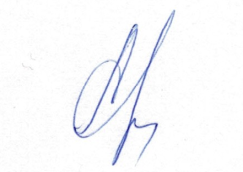 Направление:Магистерская программа:40.04.01 Юриспруденция
«Юрист в органах власти»Квалификация(степень) выпускника:магистрФорма обучения:очная, заочнаяФорма обученияСеместр /курсКоличество недельКоличество а.ч./ЗЕТОчная4/2  8     432/12Заочная3-4/2  8     432/12